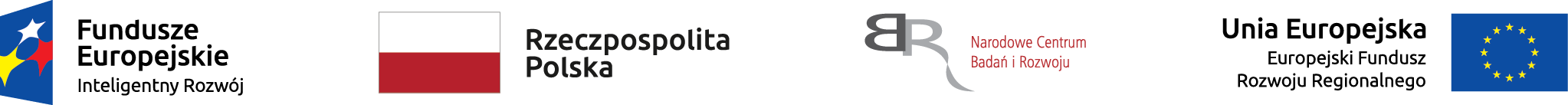 Nr sprawy: 1/2019/RR/DensiCoal	    Załącznik nr 4 do Zapytania ofertowego								…………., dnia ……………………...... r.PROTOKÓŁ ODBIORU Przedmiot zamówienia:Zakup surowców w celu przeprowadzenia testów otrzymywania zagęszczonego komponentu wsadu węglowego metodą ekstrudowania (zagęszczony komponent w formie pelletu)na potrzeby realizacji projektu pn.: Technologia wytwarzania zagęszczonego komponentu mieszanek dla zasypowego systemu obsadzania komór koksowniczych z wykorzystaniem drobnoziarnistych frakcji węglowych (DFW) z podziałem na zadania:Zadanie nr 1 – Całkowicie palny, bezsiarkowy klej do aglomeracji*Zadanie nr 2 – Melasa buraczana*Zadanie nr 3 – Skrobia pszenna modyfikowana termicznie*Zadanie nr 4 – Mieszanina stałych węglowodorów naftowych HDS*Zadanie nr 5 – Mieszanina stałych węglowodorów naftowych HDC*Zadanie nr 6 – Smoła po wirówkach**niepotrzebne skreślićZamawiający:JSW Innowacje S.A.40-281 Katowiceul. Paderewskiego 41Wykonawca:………………………….………………………….………………………….Odbiór jakościowy surowca w imieniu Odbierającego (zaznaczyć właściwy*)	 zgodny                        niezgodnyUwagi:…………………………………………………………..………………………………………………………….………………………………………………				………………………………………………data i podpis przedstawiciela Zamawiającego 			                   data i podpis przedstawiciela WykonawcyNazwa surowcaLiczba ton